Nationals Qualifier – July 30th, 2011Nationals Qualifier – July 30th, 2011Nationals Qualifier – July 30th, 2011Nationals Qualifier – July 30th, 2011Nationals Qualifier – July 30th, 2011Nationals Qualifier – July 30th, 2011Nationals Qualifier – July 30th, 2011Nationals Qualifier – July 30th, 2011Nationals Qualifier – July 30th, 2011Nationals Qualifier – July 30th, 2011Nationals Qualifier – July 30th, 2011Club:Club:Coach:Coach:Coach:Contact info:Contact info:Contact info:Contact info:Contact info:Contact info:Please submit all entries to mj@canoekayak.ca      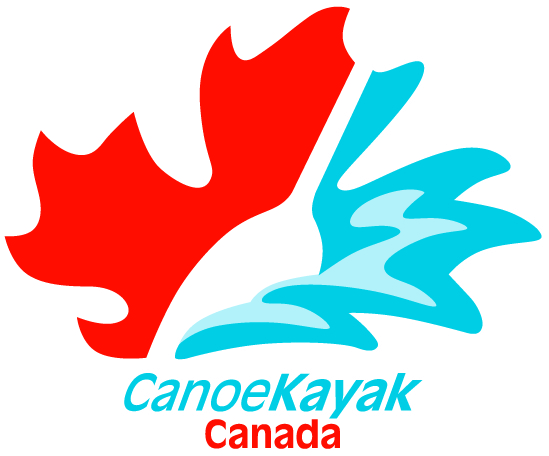 Athletes NameAge GroupM/FPlanning to attend Nationals?Club racing with at Nationals?6000m200 m500m1000m12345678910111213141516171819